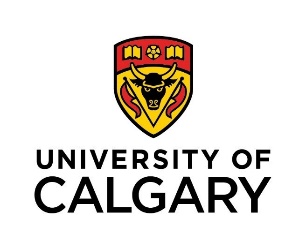 Curriculum Vitae: Georgina Bagstad   MN RNAcademic Appointments 		Non-Academic EmploymentTeaching Experience		Research Funding2021-2023 	Exploring the Use of Virtual Simulations to Promote Cross-Disciplinary Teaching and Learning in Inter-Professional Education in Addressing Childhood Exposure to Intimate Partner Violence (CEIPV) Role Co Investigator Funded by University of Calgary Teaching and Learning (SoTL) Grants Principal Investigator Jenney, A., PhD, RSW Funding awarded $20,745.00 Apr. 1, 2021-Mar. 30, 2022; $19,200.00 Apr. 1, 2022-Mar. 30, 2023ScholarshipScholarship of:  Discovery (D), Teaching (T), Integration (I), Application (A)Conference Presentations (Refereed)CertificatesTaylor Institute for Teaching and Learning: Academic Staff Certificate of completion in University Teaching and Learning 2020-2021Taylor Institute for Teaching and Learning: Teaching and Learning Practices, Theories and Assessments: Academic Staff 2021Taylor Institute for Teaching and Learning: Inquiry and Scholarship in Teaching and Learning: Academic Staff 2021Developing interactive Virtual Simulations In partnership with simulation Canada Jan. 2021 & Nov. 2021CARNA Protecting Patients from Sexual Abuse and Misconduct April 2021Education Management Solutions (EMS) Advanced strategies for reducing bias in scoring June 2021EMS Developing virtual interprofessional simulations IPEC sub competencies August 2021EMS Cognitive Load & Simulation: Research, Theories, and Application to simulation Practice Sept. 2021CPR BLS provider Oct. 2021Alberta Health Services (AHS): Trauma Informed Care 2020ServiceMental Health, Wellness, and Engagement Committee 2017-2021 Co-Chair 2019-2021Quality Clinical Teaching FLC Mentor for new nursing instructors 2020-2022Diverse Qualifications Admissions Committee 2019-2022Automated Dispensing Cabinet (ADC)Training at South Health Campus (SHC) Training for new nursing instructors and Nursing 589 and 599 nursing students. 2017-2022Professional Memberships EducationYear CompletedInstitutionMaster of Nursing2018University of CalgaryChildbirth Education ASPO Certificate1988American Society of Psychoprophylaxis in Childbirth (ASPO/Lamaze)Bachelor of Nursing1987University of CalgaryDiploma in Nursing1974Mount Royal CollegeYear of AppointmentInstitutionAcademic Rank2017-2019TouchstoneExaminer for International Nurses for CARNA2013- present2000-2013University of CalgaryUniversity of CalgaryNursing InstructorSessional Nursing Instructor1991-2014Mount Royal UniversitySessional Nursing Instructor1989-1990University of TorontoExaminer for Childbirth Education certificate ASPO/LamazeYears of EmploymentInstitution Position2015-2019Cumming School of Medicine, University of CalgaryAssistant to Physician Examiner for Canadian Final Exam for the medical students1983-2015Alberta Health ServicesChildbirth Educator1983-1996Peter Lougheed HospitalCasual Staff Nurse Paediatrics/Obstetrics1981-1982Sydney Childbirth Association, AustraliaChildbirth Educator1981-1982Lynden Psychiatric Hospital, Lynden, NSW, AustraliaNurse1980-1981Calgary General HospitalChildbirth Educator1974-1981Calgary General HospitalStaff NurseInstitutionTitle of CourseCourse LevelDatesUniversity of CalgaryNursing 599Term 82016-2019University of CalgaryNursing 589Term 72012-2022University of CalgaryNursing 489Term 52012University of CalgaryUniversity of CalgaryUniversity of CalgaryNursing 389Nursing 289CSLCTerm 4Term 3Simulation2014-20192020-20212019-2022University of CalgaryMaternal/Newborn3rd Year Undergraduate Nursing Students2000-2011Mount Royal UniversityMaternal/ Newborn, Paediatrics, Medical Surgical, Community2nd and 3rd Year Undergraduate Nursing students1991-2014Mount Royal CollegeMaternal/ Newborn Seminar- Theory2rd Year Undergraduate RN diploma Nursing Students1991-1995Type of ScholarshipPresenters (*)Conference Name, Date LocationTitle of PresentationTTTTBagstad, G.Eastveld, M., Hnatyshyn, T., Villeneuve, E., Bagstad, G., Toporowsky, K., & Kirpatirck, M.Bagstad, G. MN, RN, Gonzalez, G. SN, Layden, A. SN, Harbir, K, SN, Manalastas, I, SN, Ferreira, C. MN, RNBagstad, G. MN, RN, Krut, B., MN, RNNational League for Nursing Conference in Chicago, September 2018Western & north Western Region Canadian Association of Schools of Nursing Conference in Calgary, AB 2018IDEAS conference, Calgary, AB 2019Presentation to nursing faculty from UofC and participant from BC. 2021Master of Nursing Capstone ProjectLet’s play! Using a scripted role play to enhance foundational nursing skills and affective competencyExperiencing the unseen in Nursing practiced through drama: A pilot projectCultivating Civility within Nursing EducationDateOrganization1974-presentCNA-Canadian Nurses AssociationCurrentCARNA- College of Alberta Registered Nurses Association